1 Unit = 15 minute Allowed hours & rates are posted at https://www.dcyf.wa.gov/sites/default/files/pdf/Fee-PsychologicalServices.pdf% cannot exceed what DCYF authorized. Include a copy of the signed referral and the final report with this invoice.________________________________________________________________________________________Provider Signature				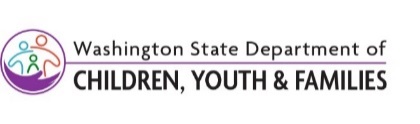 Washington State Department of CHILDREN, YOUTH & FAMILESPSYCHOLOGICAL SERVICES BILLING STATEMENTDATE OF INVOICE Provider Name FamLink Provider ID Provider’s Address Provider’s Phone DCYF Caseworker Phone Number DCYF Office  FamLink Case ID Client’s Name Client’s Phone Number  Service ProvidedService ProvidedService Time %Amount Billed Total DuePsychological Evaluation (Testing with interpretation and report)# of hours       $       per hour$      Neuropsychological testing battery and neuro-behavioral status exam with interpretation and report  (Conducted in addition to a Psychological Evaluation)# of hours      $       per hour$      Parental Evaluation/Parenting Component  (Conducted in addition to a Psychological or Neuro-psychological evaluation)# of hours      $       per hour$      Professional Consultations with DCYF staff or other authorized parties  With report# of hours      $       per hour$      1 Unit = 30 minute Individual psychotherapy with report# of units        $       per unit$      Family group of 2 or more  --  Psychotherapy & report  WITH client present # of units       $       per unit$      Family group of 2 or more  --  Psychotherapy & report  WITHOUT client present   # of units       $       per unit$      Group Psychotherapy with unrelated individuals# of units      $       per hr, per person$      Case Related Travel# of units      $       per hr, per person$      DateDescription of Tasks   (client interview, written testing, report writing, etc.)HoursCOMMENTS: 